Lease Property Summary Photo of Property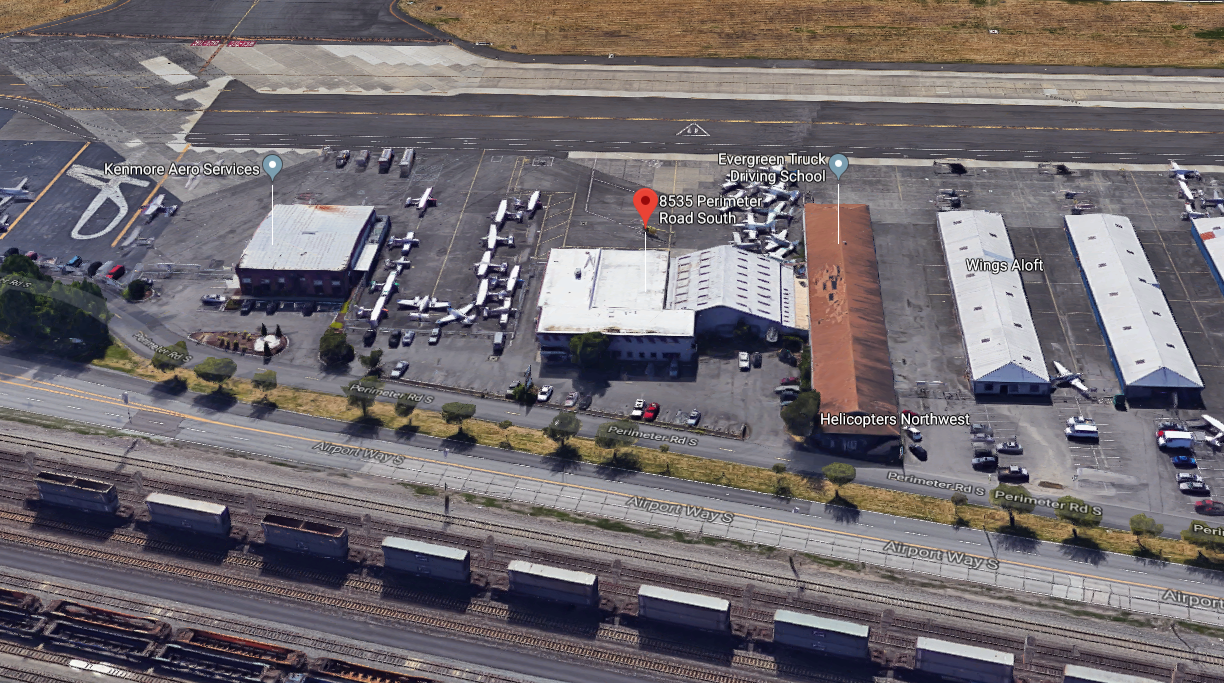 Property Owner:	Address:	Rental:	Term:			Square Footage:	415,568Council District:	Lease Synopsis:ContextRationale for transaction:	By combining three contiguous parcels at KCIA, including the creation of a new parcel which was previously unused space, the airport was able to accommodate a third FBO, which benefits the aviation community and adds a significant amenity to the airport. KAS is going to pay for and demolish all existing facilities on the parcel and construct and invest in improvements valued at a minimum of $14.8M. Pursuant to King County Code 4.56.180 (A)(3), the code requirement for the investment value of improvements to qualify for a long term lease (longer than 10 years and up to 35 years) on this parcel is $11.3M.Policy considerations: 	KCIA is required by the Federal Aviation Administration, through grant assurances tied to the Airport Improvement Program, to lease available space to qualified FBOs and other commercial aeronautical users based on demand for such space.Political considerations:	The lease requires KAS to maintain parking, self-serve fueling and services to the light general aviation (i.e., piston propeller aircraft) community, which benefits a broad constituency of flyers.Community considerations or partnerships:	KAS distinguishes itself through community involvement, outreach and charitable giving. KAS held a Fly-in and Open House on May 7, 2016, to celebrate their existing business at King County Boeing Field and to welcome light general aviation to their leasehold. KAS has pledged $15,000 to Garden Ridge High School in Puyallup, including purchase of Van’s Aircraft empennage kit to allow students to assemble an airplane. KAS also made an unrestricted $10,000 donation to Raisbeck Aviation High School, which is in view of its current King County Airport leasehold.   	Fiscal considerations:	 The KAS lease will provide $82,698.50 in monthly rental income to KCIA.Other considerations:	The prospective lessee was vetted according to the criteria provided in KCC 4.56.160.C.1 (commonly known as the “Responsibility Ordinance”), as required by KCC 4.56.160.B. Both Kenmore Air and KAS are existing lessee’s at KCIA with unblemished records. The entities have complied with all lease terms to date. KAS and Kenmore Air reported no negative compliance issues with regard to human trafficking laws or worker safety laws/regulations. In June 2015, the U. S. Environmental Protection Agency expedited settlement agreement and final order was executed regarding KAS joint venture partner, Kenmore Air Harbor (KAH) regarding storage of waste pursuant to Section 3008 of the Resource Conservation and Recovery Act (RCRA) and 40 CFR 22.13(b). A civil penalty of $4,000 was paid as part of this expedited settlement. In July 2017, KAS joint venture Partner, Kenmore Air Harbor, Inc., received a notice of penalty from the Washington State Department of Ecology alleging record keeping and storage violations under state hazardous materials regulations, WAC Ch. 173-303. Both matters were settled based on payment of a modest monetary penalty. No improper discharge of pollutants occurred. KAH has made significant progress in its storage of waste since this time period.CIP/operational impacts:	N/AKing County Strategic Plan impact:	This transaction supports the King County Strategic Plan guiding principle of Financial Sustainability and goal of delivering a seamless network of transportation options to get people where they need to go when they need to get there.Equity and Social Justice Impact:	In accordance with Real Property Asset Management Plan (RAMP) Strategy 2.0 and 24.0, FMD and KCIA reviewed this legislation for Equity and Social Justice (ESJ) impacts. KCIA is located in the Georgetown neighborhood of Seattle and provides private and public airport services. There are similar tenants and services located in the vicinity of this parcel and no new ESJ impacts are anticipated from this lease. Energy Efficiency impact:  N/ALease Alternatives AnalysisSummary: N/AVicinity View Map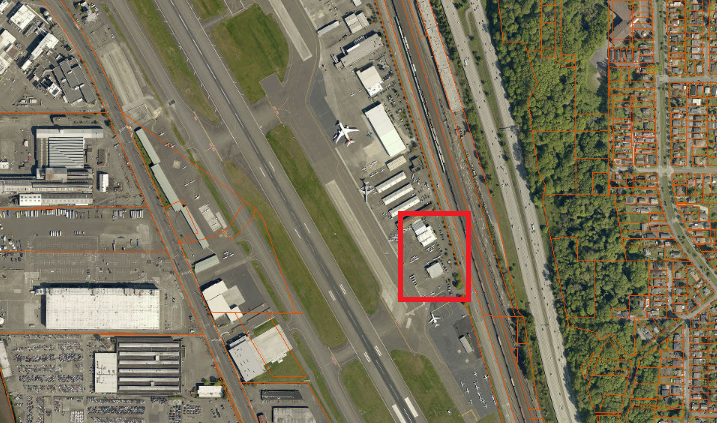 Parcel Map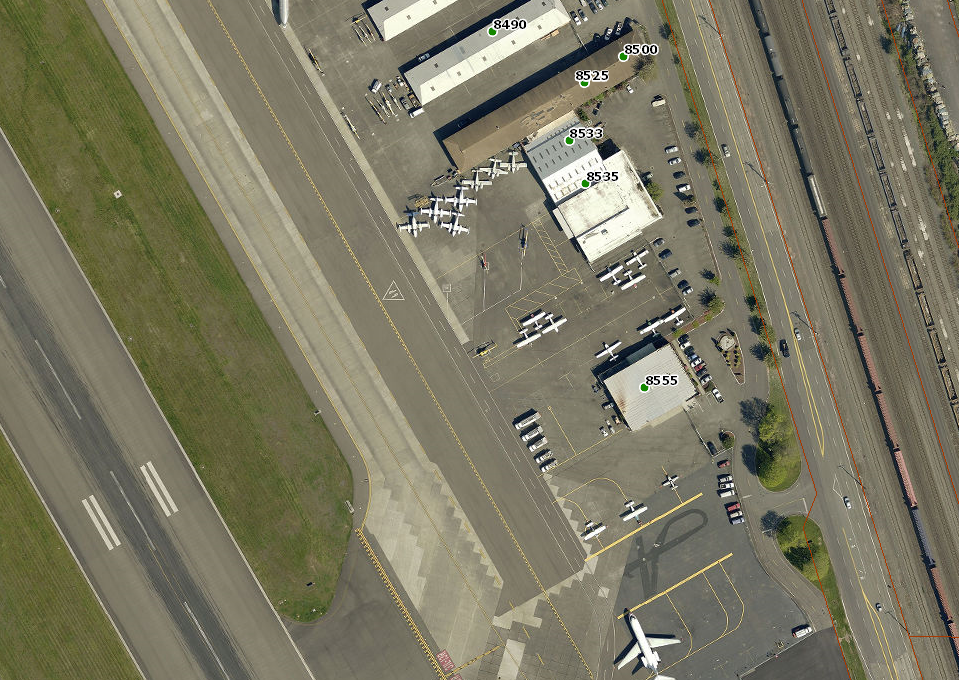 